Décret n° 72-490 du 15 juin 1972 portant création d'un brevet à trois degrés d'éducateur sportifJoRf n° 142 du jeudi 22 juin 1972 – p. 6364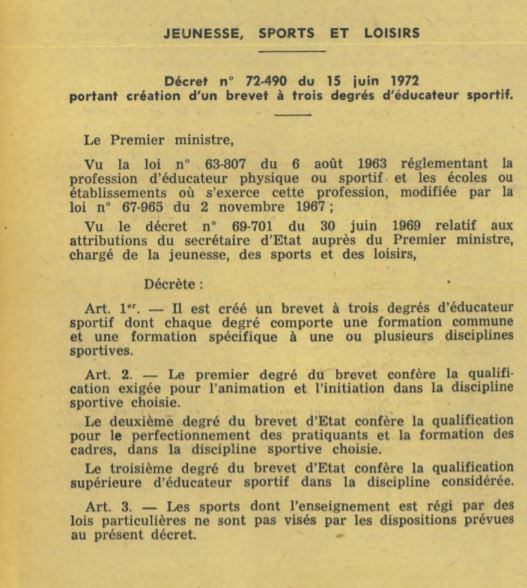 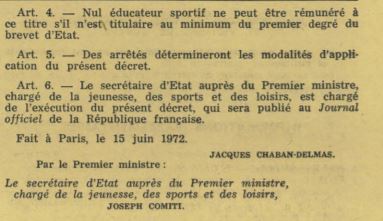 